Firhouse Educate Together National School, 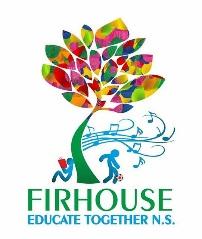 Ballycullen Drive, Firhouse, Dublin 24Tel: 01 4061010 Email: firhouseetns@gmail.com www.firhouseetns.ie Booklist/Resources for Senior Infants 2022/23Dear Parents and Guardians, _ _ _ _ _ _ _ _ _ _ _ _ _ _ _ _ _ _ _ _ _ _ _ _ _ _ _ _ _ _ _ _ _ _ _ _ _ _ _ _ _ _ _ _ _ _ _ _ The following are supplied by the school and we will send you an online payment request shortly for €120 to cover same, payable by 30th August 2022.  Pupil Personal 24-hour Insurance					  		 €8.00Book Rental Scheme: (Includes selection of graded readers, supplementary readers,parallel readers - large / small format books); 			       		€20.00 Sights & Sounds B									€2.50Photocopying/Online Resources               	          					€25.00Copies for the year, folder and document wallet, additional stationery  		€19.50Arts & Sports Materials                                                              			€30.00Membership of Educate Together					 		€15.00Total Cost                                              				      	         €120.00Art:  Please provide an old large t-shirt to wear over clothing for art, which will be kept in school - Please make sure to put your child’s name on it and on all clothing they bring into school